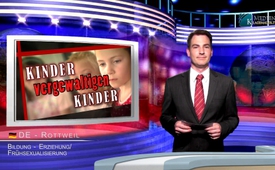 Kinderen verkrachten kinderen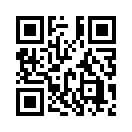 In een kinderdagverblijf in Mainz gebeurden er volgens ooggetuigen al meerdere perverse aanrandingen onder kinderen van 3 tot 6 jaar. Ook zou er sprake zijn van doodsbedreigingen. De algemene directie van het kinderdagverblijf in Mainz sprak in een brief aan de ouders van getroffen kinderen over vernederende kleineringen en afstraffingen, over geweld en over diefstal.In een kinderdagverblijf in Mainz gebeurden er volgens ooggetuigen al meerdere perverse aanrandingen onder kinderen van 3 tot 6 jaar. Ook zou er sprake zijn van doodsbedreigingen. De algemene directie van het kinderdagverblijf in Mainz sprak in een brief aan de ouders van getroffen kinderen over vernederende kleineringen en afstraffingen, over geweld en over diefstal. De Algemeine Zeitung sprak op basis van een gedetailleerde brief waarin bekentenis wordt afgelegd,over kinderen die andere jongens en meisjes gedurende langere tijd met doodsbedreiging hebben gedwongen en gechanteerd tot seksuele handelingen. Er werden bovendien diefstallen toegegeven in het kinderdagverblijf en de nabijgelegen supermarkt. De meest fundamentele vragen blijven daarbij toch onbeantwoord aangezien kort daarop het kinderdagverblijf op de 2de juni tijdelijk werd gesloten.
Het Openbaar Ministerie begon in Mainz onmiddellijk met een gerechtelijk onderzoek wegens gebrekkig toezicht vanwege de leiding van het kinderdagverblijf. Maar opnieuw werd daarbij niet de vraag gesteld wat eigenlijk de diepste bronnen waren van het perverse gedrag van deze kleine kinderen. Door zulke onderzoeken komt eens te meer enkel een katholieke instelling in de schijnwerpers, in plaats van de veel dieper liggende wortels van het kwaad. Daarmee wordt opnieuw de vraag naar de oorsprong van alle vroege seksualisering buiten beschouwing gelaten.

Voor een meer gedetailleerd rapport schakelen we nu over naar de studio in Rottweil

Hartelijk dank, studio Mainz! Nadat in een kinderdagverblijf in Mainz zware seksuele chantage aan het licht is gekomen van kinderen tegen kinderen, verwachten actieve tegenstanders van de vroege seksualisering dat de propagandisten van de vroege seksualisering zichzelf nu eindelijk eens berouwvol op de borst zouden kloppen en op zijn minst hun ideeën ook als een mogelijke dwaalweg in vraag zouden stellen. Maar verre van dat! Zij waren de eersten die meteen weer het woord voerden en zoals gewoonlijk het best wisten hoe het nu verder moest. Samen met allerlei toonaangevende media motiveren zij nu net om de ontstane brand als het ware te blussen met benzine. Zo zei zelfs Anell Havekost, hoofd van het centrum voor kinderbescherming Osnabrück: “de kinderen zijn zich niet bewust van de draagwijdte van het gebeuren, daarom is het belangrijk dat opvoeders bij het kleinste voorval reageren en de kinderen voorlichten.” De mogelijkheid om samen met het openbaar ministerie en op grond van de nog geldende wet, eindelijk de draagwijdte van toegang tot pornografie via kinder-mobieltjes en via internet tot thema te maken, nam ze zelfs niet in overweging. Wat de leidster van het centrum voor kinderbescherming met betrekking tot de moorddreigingen door de kinderen moeiteloos kon combineren, scheen haar met betrekking tot de seksuele ontaarding van de kinderen onmiddellijk weer te ontgaan: Anell Havekost zei letterlijk: “kinderen reproduceren dat wat zij hebben beleefd, gehoord of gezien.” “Invloeden daarbij kunnen zijn: televisie, internet of het eigen ouderlijk huis.” Einde citaat. Dat tegenwoordig 80% van alle kwetsbare kinderzielen reeds harde porno consumeren via mobieltjes op de leeftijd van minder dan tien jaar, is een tragisch en verifieerbaar feit, dat tegen beter in weten tot heden nog niet door een Openbaar Ministerie werd aangegeven of vervolgd. Welke belangen en interesses steken daarachter dat dit zo is? Havekost bekent wel dat vormen van seksueel geweld op de kleuterschool al een bekend thema zijn dat de vakwereld wil tegengaan met allerlei concepten. Alle schijnbaar bruikbare programma’s van zogenaamde kinderbeschermingsinstanties richten zich niet tegen de net genoemde wortels en de meesterbreinen achter het seksuele kwaad. In plaats daarvan pleiten ze voor een seksueel pedagogische aanpak die nóg vroegere seksuele voorlichting eist voor de kinderen. Ze propageren daarbij, ik citeer: “Het is altijd belangrijk kinderen grenzen uit te leggen.” Een toenemend aantal betrokken of bezorgde ouders eist nu echter om eindelijk eens de volwassenen hun grenzen uit te leggen en niet alleen de kinderen. Wat was er eerst, kan men zich afvragen? De kip of het ei? Gedurende eeuwen kende men geen seksuele ontaarding en perversie bij kinderen van 3 tot 6 jaar. Die kwam duidelijk tegelijk op met de onbeveiligde stroom porno via internet en displays van mobieltjes. Toch dringen seksuele pedagogen en zogenaamde organisaties voor kinderbescherming, als antwoord op de genoemde ontsporingen, hardnekkig aan op nog vroegere seksuele opvoedingsprogramma’s voor een nog vroegere seksualisering van de kinderen. 

Dank u studio Rottweil voor dit gedetailleerde bericht.

Steeds meer verenigingen van getroffen burgers roepen momenteel via Klagemauer TV de Openbare Ministeries en hogere gerechtshoven op een onvoorwaardelijk en ogenblikkelijk pornografieverbod uit te vaardigen voor de genoemde media, evenals voor openbare kiosken, tankstations en dergelijke. Oorzaken en gevolgen zijn ondubbelzinnig klaar en duidelijk. Wij van Klagemauer TV mogen u op dit punt weer eens wijzen op twee van onze documentaires van onze top 4-lijst: “Stamvaders van de vroege seksualisering” en “Gedwongen seks”. Deze films tonen niet alleen wie de echte grondleggers en mensen achter de schermen van de vroege seksualisering zijn, maar waarschuwden jaren geleden al voor zulke excessen, zoals ze ter sprake zijn gekomen in deze uitzending. Wat men daarbij niet mag negeren is dat de zojuist genoemde buitensporigheden volgens deze getuigenissen pas het begin zijn van nog veel tragischer ontwikkelingen. Als we dit op een serieuze manier willen vermijden, is er geen andere weg dan porno-exploitanten in de vernoemde openbare domeinen continu te bestoken met aangiftes. Wie van al die mensen die genoeg hebben van deze ontaarding zal de eerste stap zetten? Misschien u wel?door Ivo S.Bronnen:http://www.noz.de/deutschland-welt/vermischtes/artikel/584512/sexuelle-erpressung-unter-kindern-in-mainzer-kita
http://www.zeit.de/wissen/2015-06/gewalt-kita-mainz-missbrauch-ulli-freundDit zou u ook kunnen interesseren:#Gevaren-voor-kinderen - voor kinderen - www.kla.tv/Gevaren-voor-kinderenKla.TV – Het andere nieuws ... vrij – onafhankelijk – ongecensureerd ...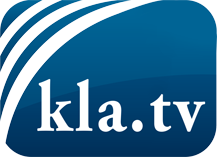 wat de media niet zouden moeten verzwijgen ...zelden gehoord van het volk, voor het volk ...nieuwsupdate elke 3 dagen vanaf 19:45 uur op www.kla.tv/nlHet is de moeite waard om het bij te houden!Gratis abonnement nieuwsbrief 2-wekelijks per E-Mail
verkrijgt u op: www.kla.tv/abo-nlKennisgeving:Tegenstemmen worden helaas steeds weer gecensureerd en onderdrukt. Zolang wij niet volgens de belangen en ideologieën van de kartelmedia journalistiek bedrijven, moeten wij er elk moment op bedacht zijn, dat er voorwendselen zullen worden gezocht om Kla.TV te blokkeren of te benadelen.Verbindt u daarom vandaag nog internetonafhankelijk met het netwerk!
Klickt u hier: www.kla.tv/vernetzung&lang=nlLicence:    Creative Commons-Licentie met naamgeving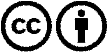 Verspreiding en herbewerking is met naamgeving gewenst! Het materiaal mag echter niet uit de context gehaald gepresenteerd worden.
Met openbaar geld (GEZ, ...) gefinancierde instituties is het gebruik hiervan zonder overleg verboden.Schendingen kunnen strafrechtelijk vervolgd worden.